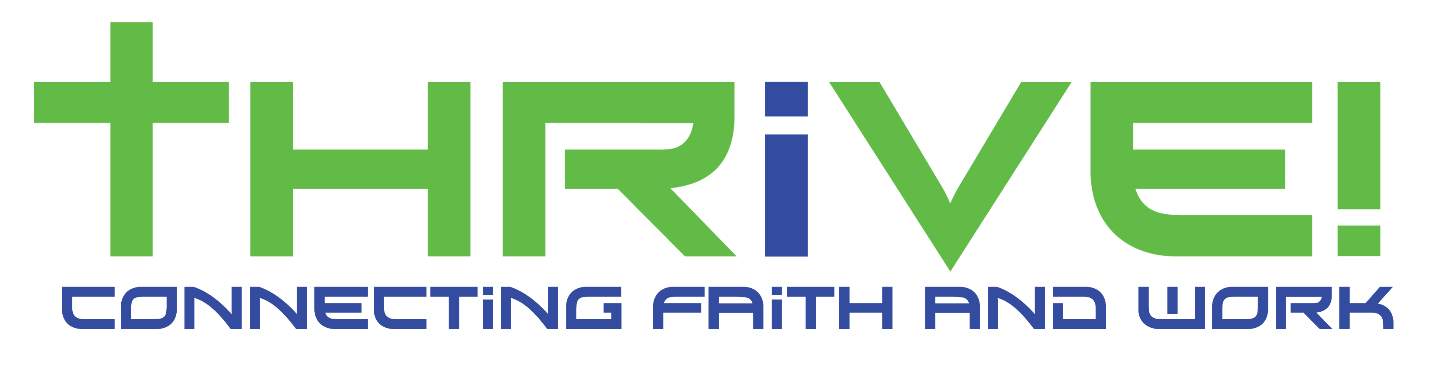 Thrive! Keynote:Dave Cornelldave@cultivatecourage.com (952) 200-7499Title: Cultivate CourageDescription: Dave’s powerful presentation, Cultivate Courage, focuses on fear, change and courage and how they affect individuals and organizations, is well received by audiences and has been a launching pad for performance development and personal improvement.Category: Faith & WorkBeing a Christian example at workPractical ways to integrate your faith at workMaking the right choicesSpiritual Growth:Living in alignment with your spiritual valuesTrusting God and removing fearWhy do bad things happen to good peopleFinding Purpose in lifeProfessional GrowthManagement and leadership strategiesNew ways to empower peopleIn transition or seeking what’s nextPerson GrowthPrinciples of finding your life’s purposeEmotional grit and healingBusiness DevelopmentSales/marketingGrowing your business